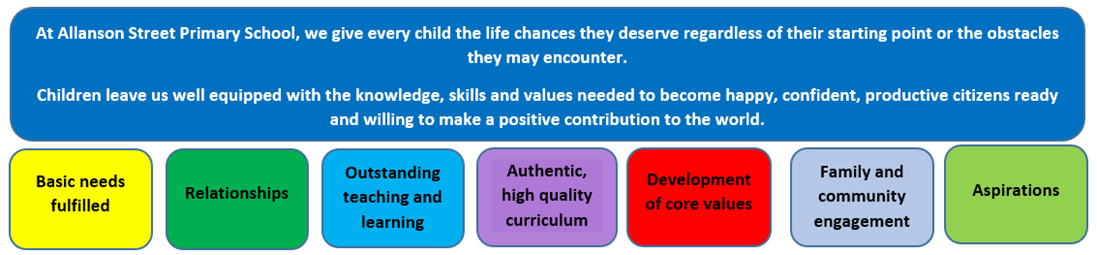 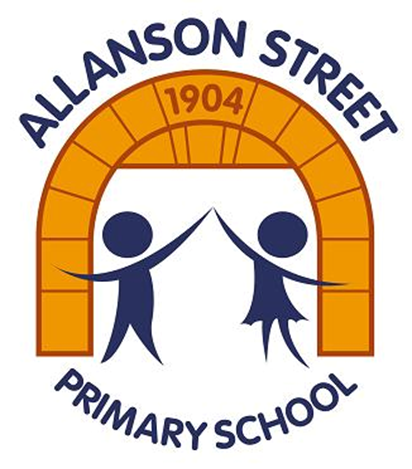 School Uniform PolicyIssue Date: July 2022Review Date: July 2024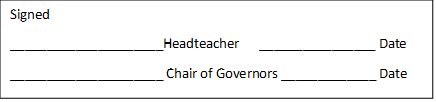 School Uniform PolicyStatement of IntentAllanson Street Primary School believes that a consistent school uniform policy is vital to promote the ethos of the school and provide a sense of belonging and identity for all pupils, regardless of their protected characteristics or socio-economic circumstances. This policy lays out the measures the school has taken to ensure a consistent, fair and inclusive uniform policy, and to implement a uniform that reflects the needs of all children and is affordable for our families.We believe that children learn most effectively and achieve their best outcomes when they are comfortable, able to be themselves, and dressed in such a way that sets an appropriate tone for education.Legal frameworkThis policy has due regard to all relevant legislation including, but not limited to, the following: Education and Inspections Act 2006 Education Act 2011Human Rights Act 1998Equality Act 2010The UK General Data Protection Regulation (UK GDPR)Data Protection Act 2018 This policy has due regard to all relevant guidance including, but not limited to, the following: DfE (2021) ‘Cost of school uniforms’DfE (2021) ‘School Admissions Code’ DfE (2021) ‘School uniforms’ Roles and responsibilities The governing body is responsible for: Agreeing, in consultation with the headteacher and school community, a practical and smart school uniform that accurately reflects the school’s vision and values. Ensuring that the school’s uniform is accessible, inclusive and does not disadvantage any child by virtue of their protected characteristics or socio-economic status.Listening to the opinions and wishes of parents / carers, children and the wider school community regarding changes to the school’s uniform. Ensuring that the school’s uniform is accessible and affordable. Demonstrating how best value for money has been achieved in the uniform policy.Ensuring compliance with the DfE’s ‘Cost of school uniforms’ guidance.The headteacher is responsible for:Enforcing the school’s uniform on a day-to-day basis. Ensuring that staff understand this policy and what to do if a child is in breach of the policy. Listening to the opinions and wishes of the school community in regard to the school’s uniform and making appropriate recommendations to the governing body. Making exemption decisions where necessary – e.g. allowing a child to wear footwear that goes against policy due to a medical need. Where appropriate, time limits must be placed on exemptions.The handling of any complaints regarding school uniform.Members of the senior leadership team are responsible for:Enforcing the school’s uniform on a day-to-day basis. Ensuring that staff understand this policy and what to do if a child is in breach of the policy. Making exemption decisions where necessary – e.g. allowing a child to wear footwear that goes against policy due to a medical need. Where appropriate, time limits must be placed on exemptions.Monitoring school uniform within their own department and ensuring that class teachers are working with parents / carers to make sure all children are wearing the correct uniform unless an exemption has been granted.Supporting staff with cases of persistent non-compliance.Teaching staff are responsible for:Liaising with parents / carers to ensure incorrect uniform is addressed and rectified as soon as possible.Promoting correct school uniform at all times.Seeking support from senior leadership in cases of persistent non-compliance.All staff members are responsible for: Ensuring that children dress in accordance with this policy at all times – this includes reminding children to tuck their shirt in and change their footwear after breaktimes if necessary.Acting as a good role model when selecting their own work attire.Ensuring that children understand why having a consistent and practical school uniform is important, e.g. school identity, a sense of belonging.Parents / carers are responsible for: Providing their child/ren with the correct school uniform as detailed in this policy. Informing the appropriate department leader if their child requires a uniform exemption for a period of time, including why. Ensuring that their child’s uniform is clean, presentable, the correct size and labelled. Children are responsible for: Wearing the correct uniform at all times, unless a member of SLT / the headteacher has granted an exemption. Looking after their uniform as appropriate. Understanding and respecting why a school uniform is important to the school, e.g. school identity and community. Cost principles Allanson Street Primary School is committed to ensuring that its school uniform is affordable and accessible to all children and does not place an unreasonable financial burden on parents. In accordance with the ‘School Admissions Code’, the headteacher will ensure that the school’s uniform policy does not discourage parents from applying for a place for their child. The school will assess the overall cost implications of its uniform policy regularly, including prior to making any changes to the school uniform. When evaluating whether costs are reasonable and proportionate, the school will take into account the opinions and situations of:Economically disadvantaged parents.Parents with multiple children who are, or will be in the future, pupils at the school.Parents of younger children, as they are likely to grow quickly and require new sets of uniform more frequently.Parents of children with protected characteristics that may impact their ability to access the uniform due to costs.Looked After Children and Post Looked After Children.The school will evaluate the cost of its uniform based on the overall collection of uniform items that parents / carers would need to purchase for a child, rather than on the cost effectiveness of individual items; this will include consideration of the fact that parents will need to purchase multiples of certain items, e.g. shirts and socks, to ensure their child can come to school in clean uniform every day. The school keeps variations in school uniform for different groups of pupils, e.g. year group-specific items or house colours, to a minimum where possible to ensure that pupils can get the most wear out of their uniform possible and that parents can pass some items down to younger siblings.Whilst the school uniform does include some branded items (those incorporating logos), non-branded alternatives will always be offered to keep costs at a minimum.Allanson Street Primary School is committed to meeting the DfE’s recommendations on costs and value for money. Every care is taken to ensure that our uniforms are affordable for all current and prospective children, and that the best value for money is secured through reputable suppliers.The school uniform can be purchased from multiple suppliers thus ensuring parents / carers have access to a range of competitively priced options. The school will not amend uniform requirements regularly and will take the views of parents and children into account when considering any changes to school uniforms. Equality principlesAllanson Street Primary School takes its legal obligation to avoid discriminating against any protected characteristic very seriously and aims to ensure that the uniform policy is as inclusive as possible so that all pupils are supported to access a school uniform which is comfortable, suitable for their needs, and reflects who they are. The school will work to ensure that the cost of uniform does not disproportionately affect any pupils by ensuring that uniforms for all genders are as equal in price as possible and by adhering to the cost principles laid out in section 3.The school will ensure that parents and children are consulted over any changes to school uniform, and that views and advice is sought specifically from pupils, and parents of pupils, who: Are transgender, including non-binary pupils.Have SEND and/or sensory needs.Are of a religious or cultural background that has dress requirements.Allanson Street Primary School implements a gender-neutral uniform, meaning that children are not required to wear specific items based on their gender, and may wear any of the uniform items listed in the ‘School Uniform’ section of this policy regardless of the legal sex recorded on the school’s records. Transgender pupils are supported to access the uniform that best reflects their gender expression in line with the LGBTQ+ Policy.Allanson Street Primary School ensures that children who are required to follow certain dress requirements, e.g. by virtue of their membership of a particular religious or cultural group, are afforded flexibility to allow them to wear a uniform that adheres to their requirements as far as possible. The school endeavours to meet all requests for amendments to the uniform for these purposes; however, will ensure that the needs and rights of individual pupils are weighed against any health and safety concerns for the entire school community. Parents’ concerns and requests regarding religious clothing are dealt with on a case-by-case basis by the headteacher and governing body and always in accordance with the school’s Complaints Procedures Policy if necessary. The school ensures that the needs of pupils with SEND and/or sensory difficulties are considered in the uniform policy, e.g. ensuring soft, stretchy fabrics and avoiding intricate buttons or hard seams; however, where the needs of these children cannot be met in the standard uniform policy, individual adaptations to the uniform will be considered and permitted wherever possible.Complaints and challenges The school endeavours to always work together with children, families and parents to ensure that uniform complaints aren’t necessary. However, where these do occur, Allanson Street Primary School will aim to resolve all uniform complaints and challenges locally and informally, in accordance with the school’s Complaints Procedures Policy. To make a complaint, parents should refer to the Complaints Procedures Policy and follow the stipulations outlined. When a complaint is received, the school will strive to work with parents / carers to arrive at a mutually acceptable outcome. Governors are willing to consider reasonable requests for flexibility to allow a pupil to accommodate particular social and cultural circumstances.School uniform suppliers Our current school uniform suppliers are:Uniform assistance At Allanson Street Primary School, we are passionate about ensuring that the basic needs of our children are met. One way we do this is by providing support with school uniform to ensure that all children can come to school looking smart and feeling ready to learn. The school holds a large supply of ‘pre-loved’ school uniforms in our ‘Unicycle’ base. Throughout the year, we collect uniform in good condition which is then made available to any and all families in need. Access to these uniforms is available upon request made to a member of the pastoral team. Where parents / carers are more comfortable approaching a different member of staff, this request will be passed onto the pastoral team on their behalf. Alternatively, where staff can see that children are in need of an item of uniform, this will be offered to parents / carers.The parents / carers of new starters will be informed of our Unicycle offer during their induction visit.If, after exhausting all cost-free solutions, we are unable to provide a piece of essential uniform to a child whose family is struggling financially and thus unable to purchase one, consideration will be given to purchasing that piece of uniform for the child. This decision to purchase a piece of uniform for a child will be made by the headteacher.Non-compliance Where a child does not wear the correct uniform despite conversations with parents where offers of support are made, a member of SLT will investigate this further with parents / carers. Where the reasons for non-compliance are financial, we will revert back to our uniform assistance programme (detailed above). Where parents / carers disagree with our uniform policy, they will be referred to the headteacher where the issue will hopefully be resolved. If this is not the case, the complaints procedure will be shared with parents / carers.Where parents / carers, explain that their child refuses to wear the correct uniform, we will work with the family following our relationships and behaviour policy. ClothingThe school uniform is as follows: JewelleryPermitted jewellery that may be worn:One pair of stud earrings but must be removed or covered with plasters/tape for PE sessions. Stud earrings must be removed for swimming lessons. No other piercings are permitted.A smart and sensible wrist-watch which must be removed for all PE sessions. Watches which take photographs or can access the Internet are not permitted.Jewellery is the responsibility of the child and not the school. Lost or damaged items will not be refunded.  School bag On joining us, all children will be welcomed to Allanson Street with a reading book bag provided by school. This must be replaced if lost or destroyed. Where a child wishes to replace this bag with something of a different style, any replacements must be appropriately sized, waterproof and able to carry A4 books and equipment without them becoming damaged. When purchasing a replacement book bag or any other bag, parents / carers, must be mindful that storage space in school is minimal and not 100% secure. School bags featuring inappropriate images, slogans or phrases are not permitted. The school encourages pupils to bring non-valuable bags to school. The school is not liable for lost or damaged school bags. Hairstyles and Nail Polish.Children must not wear nail polish or artificial nails for school. The school reserves the right to make a judgement on whether pupils’ hairstyles or hair colours are inappropriate for the school environment; however, will ensure that any such judgements do not discriminate against any child by virtue of their protected characteristics. Each individual child’s scenario will be taken into account where any judgements on appropriateness are to be made, and parents / carers will always have the freedom to complain via the school’s Complaints Procedures Policy.Children with long hair must ensure that this does not impede their vision, cover their face or provide a health and safety risk. We strongly encourage children with long hair to keep this tied up. Long hair must be tied up during practical lessons, e.g. during PE. The following hairstyles are not considered appropriate for school: Brightly-coloured, dyed hair. Excessive hair accessories.Any hair-cuts that feature inappropriate words or images.Make-upMake-up is not permitted. This includes the use of fake tanning products. Labelling All children’s clothing and footwear must be clearly labelled with their name and class. In this way, if a piece of uniform is found, it can be easily returned to the correct child. Any unnamed lost clothing will be placed in the lost property boxes located in each department. At the end of each half term, all lost property will be put out for display on the playground or in the hall (weather dependent) and parents / carers invited to claim anything that belongs to their child. Anything not claimed after this time will be donated to the Unicycle base or donated to charity.Monitoring and review This policy is reviewed every two years, or sooner if required, by the headteacher and governing body.Jaymax Uniform Shop91-93 Church Street, St Helens WA10 1AJ 01744752003www.jaymaxuniforms.comWhittakers Schoolwear38 Bridge Street, St.Helens, WA10 1NW01744 451812https://www.whittakersschoolwear.co.ukMost items of our school uniform can also be purchased from a wide range of supermarkets and high street retailers.Most items of our school uniform can also be purchased from a wide range of supermarkets and high street retailers.A small number of ties and bookbags are kept in school for ease of purchase.A small number of ties and bookbags are kept in school for ease of purchase.Autumn / SpringSummer (after the Easter break)Changes to school uniform are entirely optional – children may continue to wear their autumn / spring uniform throughout the summer term.Nursery and Reception ChildrenNursery and Reception ChildrenNavy blue polo shirt (with or without Early Years logo).Navy blue sweatshirt or cardigan (with or without Early Years logo).Navy blue jogging pants or trousers.Black low-heeled shoes.Navy blue shorts Black, navy or white ‘closed toe’ sandalsBlue gingham playsuits or matching blue gingham shorts and shirt sets are allowed but parents need to be mindful that children may struggle with toileting when wearing a playsuit (i.e. they tend to trail on the bathroom floor whilst using the facilities).Children in EYFS are not allowed to wear skirts or dresses for safety reasons as these can cause accidents on the climbing equipment.A PE Kit is not required for EYFS children.A bookbag will be provided for EYFS children when they join us. Any replacements needed must be purchase by parents / carers.A PE Kit is not required for EYFS children.A bookbag will be provided for EYFS children when they join us. Any replacements needed must be purchase by parents / carers.Y1 – 6 ChildrenY1 – 6 ChildrenPale blue polo shirt (with or without school logo) or pale blue shirt with school tieNavy blue ‘v’ neck sweatshirt or cardigan (with or without school logo)Navy blue skirt/pinafore or navy blue/grey (mid grey) trousersWhite, navy or grey socks.Navy or grey tights.Black low-heeled shoes (no trainers)Blue gingham dress, playsuit or matching shorts and shirt set.Pale blue polo shirt (with or without school logo) or pale blue shirt with school tieNavy blue ‘v’ neck sweatshirt or cardigan (with or without school logo)Grey short trousers (mid grey)White, navy or grey socks.Black, navy or white ‘closed toe’ sandals.PE Kit for children in Y1 – 6PE Kit for children in Y1 – 6Plain navy-blue jogging pants (no named brands)Plain pale blue t-shirt (with or without school logo)Plain navy-blue hoody / jacket (with or without school logo). This item is optional but must not be replaced with any other colour or branded item).White or dark-coloured trainers.Plain pale blue t-shirt (with or without school logo)Plain navy shorts (no named brands please)Plain navy-blue hoody / jacket (with or without school logo). This item is optional but must not be replaced with any other colour or branded item).White or dark-coloured trainersA bookbag will be provided for children who are new to the school when they join us. Any replacements needed must be purchased by parents / carers.A bookbag will be provided for children who are new to the school when they join us. Any replacements needed must be purchased by parents / carers.Forest School (All children)Forest School (All children)When undertaking forest school sessions, children should come to school wearing their ‘own clothes’ which are weather appropriate. We suggest that children wear clothes that they are allowed to get dirty. Children will also need to wear wellies or something similar to keep their feet dry during the wetter months. Children in Years 3 – 6 will also need to bring their wellies during their ‘lunch time field weeks’ during the wetter months.When undertaking forest school sessions, children should come to school wearing their ‘own clothes’ which are weather appropriate. We suggest that children wear clothes that they are allowed to get dirty. Children will also need to wear wellies or something similar to keep their feet dry during the wetter months. Children in Years 3 – 6 will also need to bring their wellies during their ‘lunch time field weeks’ during the wetter months.